EG 37 Ich steh an deiner Krippen hier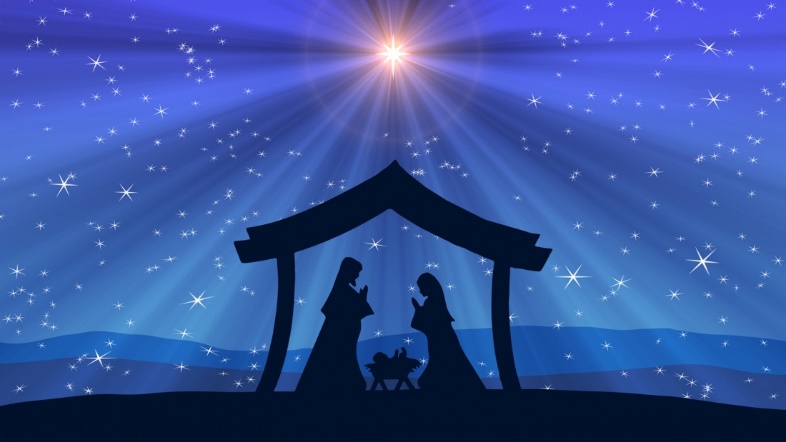 1. Ich steh an deiner Krippen hier,o Jesu, du mein Leben;ich komme, bring und schenke dir,was du mir hast gegeben.Nimm hin, es ist mein Geist und Sinn,Herz, Seel und Mut, nimm alles hinund lass dir’s wohlgefallen.2. Da ich noch nicht geboren war,da bist du mir geborenund hast mich dir zu eigen gar, eh ich dich kannt, erkoren.Eh ich durch deine Hand gemacht,da hast du schon bei dir bedacht,wie du mein wolltest werden.3. Ich lag in tiefster Todesnacht,du warest meine Sonne,die Sonne, die mir zugebrachtLicht, Leben, Freud und Wonne.O Sonne, die das werte Lichtdes Glaubens in mir zugericht’,wie schön sind deine Strahlen!4. Ich sehe dich mit Freuden anund kann mich nicht satt sehen;und weil ich nun nichts weiter kann,bleib ich anbetend stehen.O dass mein Sinn ein Abgrund wärund meine Seel ein weites Meer,dass ich dich möchte fassen!Stern auf den ich schaue … EG 407Stern, auf den ich schaue
Fels, auf dem ich steh
Hirte, dem ich traue
Stab, an dem ich geh
Brot, von dem ich lebe
Quell, an dem ich ruh
Ziel, das ich erstrebe
Alles, Herr, bist du
(Alles Herr bist du)
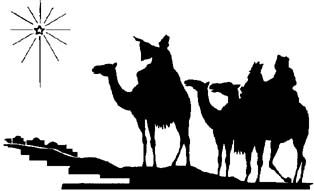 Ohne dich, wo käme
Kraft und Mut mir her?
Ohne dich, wer nähme
Meine Bürde, wer?
Ohne dich, zerstieben
Würden mir im Nu
Glauben, Hoffen, Lieben
Alles, Herr, bist du
Glauben, Hoffen, Lieben
Alles, Herr, bist du
(Alles Herr bist du)
Tochter Zion … EG 131. Tochter Zion, freue dich!
Jauchze, laut, Jerusalem!
Sieh, dein König kommt zu dir!
Ja er kommt, der Friedenfürst.
Tochter Zion, freue dich!
Jauchze, laut, Jerusalem!2. Hosianna, Davids Sohn,
Sei gesegnet deinem Volk!
Gründe nun dein ewig' Reich,
Hosianna in der Höh'!
Hosianna, Davids Sohn,
Sei gesegnet deinem Volk!3. Hosianna, Davids Sohn,
Sei gegrüßet, König mild!
Ewig steht dein Friedensthron,
Du, des ew'gen Vaters Kind.
Hosianna, Davids Sohn,
Sei gegrüßet, König mild! 